Assemblies of the Member States of WIPOFifty-Sixth Series of MeetingsGeneva, October 3 to 11, 2016summary REPORTprepared by the SecretariatITEM 14 OF THE CONSOLIDATED AGENDAMATTERS CONCERNING THE CONVENING OF A DIPLOMATIC CONFERENCE FOR THE ADOPTION OF A DESIGN LAW TREATY (DLT)1.	The WIPO General Assembly decided that, at its next session in October 2017, it will continue considering the convening of a diplomatic conference on the Design Law Treaty, to take place at the end of the first half of 2018.[End of document]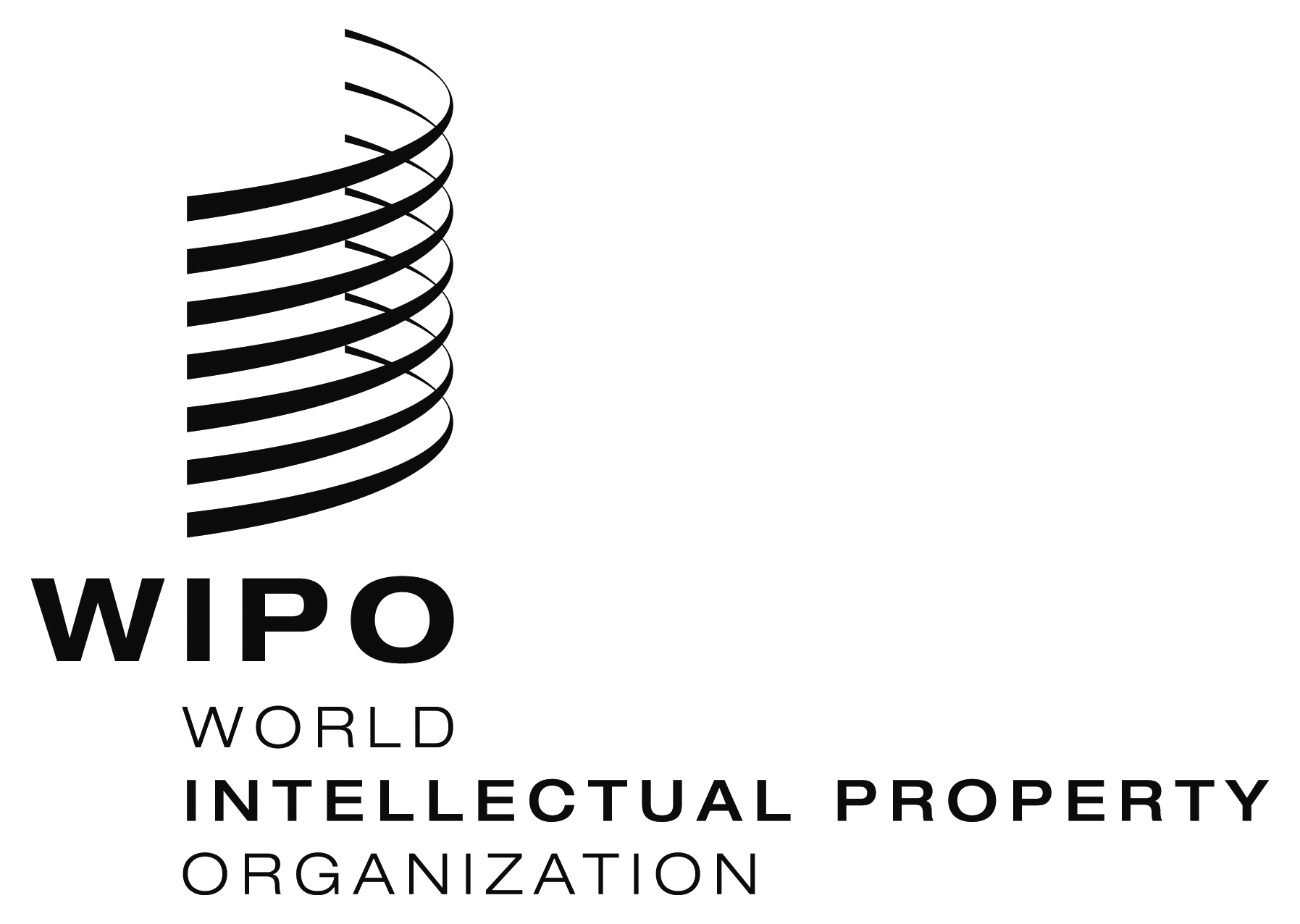 EA/56/16 Add.4A/56/16 Add.4A/56/16 Add.4ORIGINAL:  EnglishORIGINAL:  EnglishORIGINAL:  EnglishDATE:  October 11, 2016DATE:  October 11, 2016DATE:  October 11, 2016